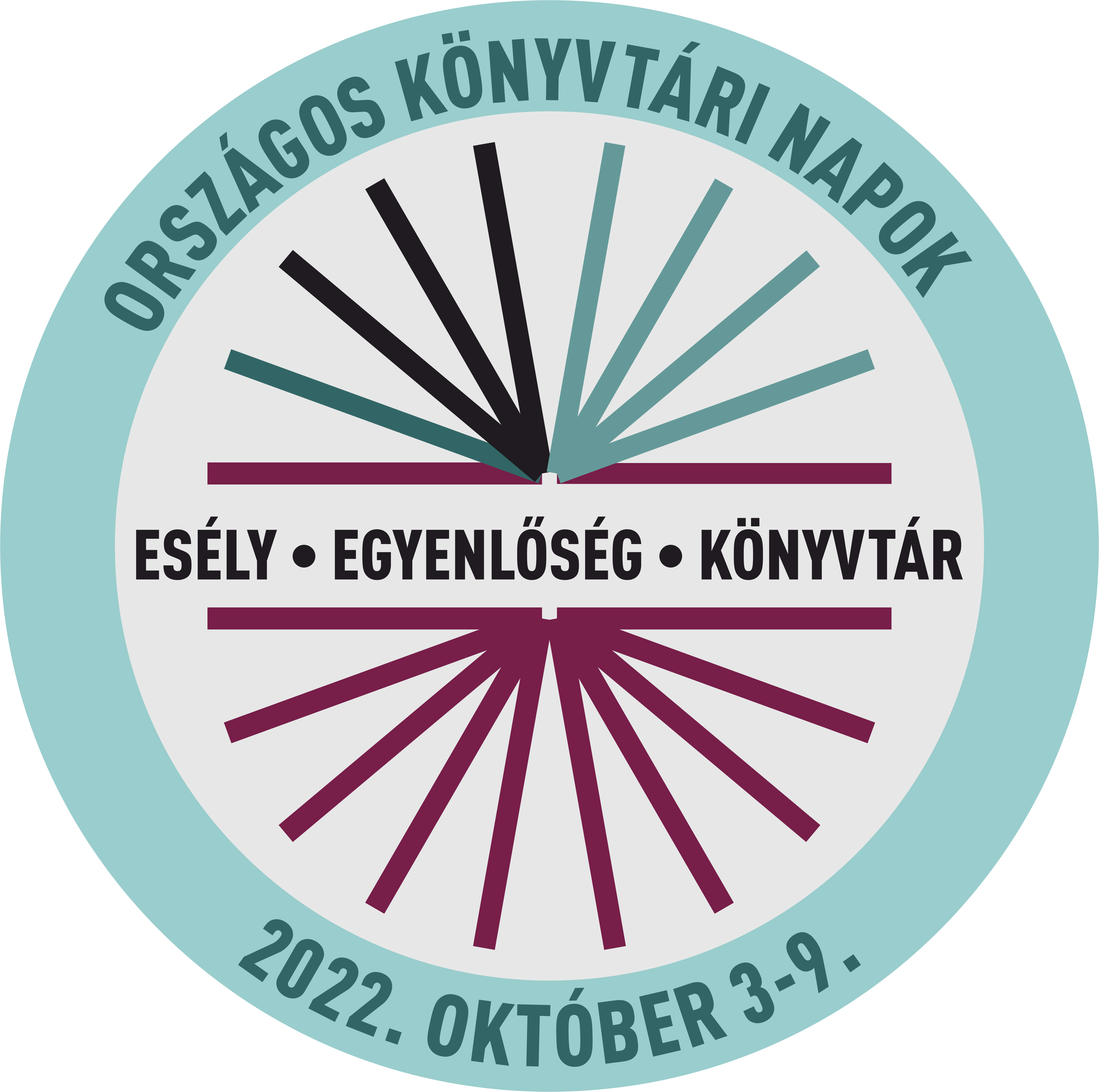 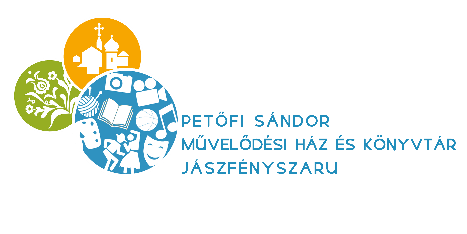 Név:_______________________________________________________ Osztály: ______________			Leadási határidő: 2023. június 2. (péntek)                                 II. forduló 3-4. osztály Barátnőm, Bori VAGY Barátom, Berci sorozat egy szabadon választott kötete (keményborítós)feladat A könyv címe, amit választottál:______________________________________________________________________________________________________________________________________________________feladatÍrd le röviden, miről szólt a könyv, amit választottál!___________________________________________________________________________________________________________________________________________________________________________________________________________________________________________________________________________________________________________________________________________________________________________________________________________________________________________________________________________________________________________________________________________________________________________________________________________________________________________________________________________________________________feladat Rajzolj le egy jelenetet a könyvből!Jó olvasást kívánnak a könyvtárosok!